ประชาสัมพันธ์การรับสมัครอาสาสมัครท้องถิ่นรักษ์โลกเทศบาลตำบลเขาพระ อำเภอพิปูน จังหวัดนครศรีธรรมราช1. ผู้ที่จะสมัครเป็น  อถล. ต้องมีคุณสมบัติ  ดังต่อไปนี้		(1) มีสัญชาติไทย		(2) มีอายุไม่ต่ำกว่า 7 ปีบริบูรณ์		(3) มีภูมิลำเนาอยู่ในเขตเทศบาลตำบลเขาพระ		(4) มีความสมัครใจและมีจิตอาสาเข้ามาร่วมดำเนินกิจกรรมด้านการบริหารจัดการสิ่งปฏิกูลและ               มูลฝอย รวมถึงการปกป้องและรักษาสิ่งแวดล้อม		(5) เป็นบุคคลที่มีความเสียสละและอุทิศตัวในการทำงานเพื่อส่วนรวม		(6) เป็นบุคคลที่ตระหนักถึงการทำงานโดยใช้กระบวนการมีส่วนร่วมเป็นสำคัญ		(7) เป็นบุคคลที่เปิดโอกาสให้กับตัวเองและผู้อื่นในการแสวงหาความรู้  และเพิ่มพูนความรู้         และประสบการณ์2. บทบาทและหน้าที่ของ อถล. ดังต่อไปนี้		(1) ประพฤติตนเป็นแบบอย่างในการจัดการสิ่งปฏิกูลและมูลฝอย การปกป้องและรักษาสิ่งแวดล้อม		(2) เฝ้าระวัง  สอดส่อง  ดูแล และรายงานสถานการณ์การบริหารจัดการสิ่งปฏิกูลและมูลฝอย           การปกป้องและรักษาสิ่งแวดล้อม ในพื้นที่ให้องค์กรปกครองส่วนท้องถิ่นทราบ		(3) สื่อสาร เผยแพร่และประชาสัมพันธ์ ข้อมูลข่าวสารและกิจกรรม เพื่อสร้างจิตสำนึกด้าน           การบริหารจัดการสิ่งปฏิกูลและมูลฝอย การปกป้องและรักษาสิ่งแวดล้อม		(4) เข้าร่วมกิจกรรมเกี่ยวกับการบริหารจัดการสิ่งปฏิกูลและมูลฝอย การปกป้องและรักษาสิ่งแวดล้อมที่เทศบาลตำบลเขาพระ หรือส่วนราชการที่เกี่ยวข้องจัดขึ้น		(5) ให้ความร่วมมือเทศบาลตำบลเขาพระ  ส่วนราชการ  ภาคเอกชน  และเครือข่าย อถล. เพื่อดำเนินการเกี่ยวกับการบริหารจัดการสิ่งปฏิกูลและมูลฝอย การปกป้องและรักษาสิ่งแวดล้อม3. เอกสารสำหรับการสมัคร		(1) สำเนาบัตรประชาชน  จำนวน 1  ฉบับ		(2) รูปถ่ายหน้าตรง ขนาด 1 นิ้ว  จำนวน 2 รูป		(3) สำหรับผู้สมัครที่มีอายุต่ำกว่า 18 ปีบริบูรณ์ จะต้องมีผู้ปกครองลงนามยินยอมในใบสมัครด้วย4. สถานที่ในการรับสมัคร		สำนักงานเทศบาลตำบลเขาพระ   สำนักปลัดเทศบาล  งานสาธารณสุข  ตั้งแต่บัดนี้เป็นต้นไป             ในวันและเวลาราชการ  (08.30 - 16.30 น.)   สอบถามเพิ่มเติมได้ที่หมายเลขโทรศัพท์ 0-7549-9136 หรือ เว็ปไซต์  www.khaopracity.go.thคำขอมีบัตรประจำตัวอาสาสมัครท้องถิ่นรักษ์โลก (อถล.)ที่ .........../..............								เขียนที่ .............................................................							          วันที่ ..... เดือน .............................. พ.ศ. .........		ข้าพเจ้า นาย/นาง/นางสาว/ ด.ช. /ด.ญ. ........................................ สกุล....................................... เลขประจำตัวประชาชน          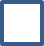 เกิดวันที่ ................. เดือน.................................... พ.ศ. ........ อายุ ............. ปี   สัญชาติ .................   หมู่โลหิต........มีชื่ออยู่ในทะเบียนบ้านเลขที่ ................... หมู่ที่ ........ ตรอก/ซอย................................ ถนน.........................................ตำบล/แขวง.........................................อำเภอ/เขต................................................ จังหวัด.............................................. ที่อยู่ปัจจุบัน □ ตามที่อยู่ในทะเบียนบ้าน □ ที่อยู่อื่น บ้านเลขที่ .................. หมู่ที่ ........... ตรอก/ซอย...................... ถนน..................................................ตำบล/แขวง......................................อำเภอ/เขต................................................... จังหวัด.................................รหัสไปรษณีย์.............................หมายเลขโทรศัพท์............................................................มือถือ............................................E–mail ………….……………….……….. ID LINE …………………………………………………… มีความประสงค์ขอมีบัตรประจำตัวอาสาสมัครท้องถิ่นรักษ์โลก ยื่นต่อนายกเทศมนตรี/นายกองค์การบริหารส่วนตำบล.........................................................................................................................................................................................		กรณี 		๑. ขอมีบัตรครั้งแรก			           ๒. ขอมีบัตรใหม่ เนื่องจาก          บัตรหมดอายุ          บัตรหายหรือชำรุด				๓.  ขอเปลี่ยนบัตร เนื่องจาก         เปลี่ยนชื่อตัวหรือชื่อสกุล        อื่น ๆ ...........			ทั้งนี้ ได้แนบรูปถ่ายขนาด ๑ นิ้ว สองใบพร้อมกับคำขอนี้แล้ว พร้อมหลักฐานอื่นๆ ประกอบด้วย .................................................................................................................................................................ข้าพเจ้าขอรับรองว่าข้อความดังกล่าวข้างต้นเป็นความจริงทุกประการ				(ลงลายมือชื่อ) .............................................................ผู้ทำคำขอ	      				       (............................................................)ใบสมัครอาสาสมัครท้องถิ่นรักษ์โลก (อถล.)ที่ ............./.................								เขียนที่ .............................................................							          วันที่ ...... เดือน .............................. พ.ศ. .........เรียน  นายกเทศมนตรี/นายกองค์การบริหารส่วนตำบล…………………………………………….........			ข้าพเจ้า นาย/นาง/นางสาว/ ด.ช. /ด.ญ. ชื่อ......................................... สกุล...................................... เลขประจำตัวประชาชน          เกิดวันที่ ................. เดือน.................................... พ.ศ. ........ อายุ ............. ปี   สัญชาติ .................   หมู่โลหิต......... จบการศึกษาระดับ..................................................................... กำลังศึกษาชั้น..............................................................มหาวิทยาลัย/วิทยาลัย/โรงเรียน......................................................................................................................................อาชีพหลัก :   □ เกษตรกร □ รับจ้าง □ ธุรกิจ/ค้าขาย □ พนักงานบริษัทเอกชน □ ราชการ/รัฐวิสาหกิจ □ อื่น ๆ (ระบุ)............... มีชื่ออยู่ในทะเบียนบ้านเลขที่ ................... หมู่ที่ ........ ตรอก/ซอย................................ ถนน.........................................ตำบล/แขวง.........................................อำเภอ/เขต................................................ จังหวัด.............................................. ที่อยู่ปัจจุบัน □ ตามที่อยู่ในทะเบียนบ้าน □ บ้านเลขที่ .................. หมู่ที่ ........... ตรอก/ซอย..................................... ถนน..................................................ตำบล/แขวง......................................อำเภอ/เขต................................................... จังหวัด.....................................รหัสไปรษณีย์.......................................หมายเลขโทรศัพท์.............................................. มือถือ............................................E–mail ………….……………….……….. ID LINE ……………………………………………………ประวัติการทำงานด้านอาสาสมัคร (เลือกข้อมูลได้หลายข้อ)□  อาสาสมัครสาธารณสุขประจำหมู่บ้าน (อสม.)  □  อาสาสมัครพัฒนาสังคมและความมั่นคงของมนุษย์ (อพม.)□  อาสาสมัครป้องกันภัยฝ่ายพลเรือน (อปพร.)    □  อาสาสมัครรักษาดินแดน (อส.)□  อาสาพัฒนาชุมชน (อสพ.)  		□  อาสาสมัครพิทักษ์ทรัพยากรธรรมชาติและสิ่งแวดล้อมหมู่บ้าน (ทสม.)□  อาสาสมัครเกษตร	□  อื่น ๆ (ระบุ) ........................................... □ ไม่มี		มีความประสงค์สมัครเป็น อาสาสมัครท้องถิ่นรักษ์โลก และขอสัญญาว่าจะประพฤติตนและปฏิบัติหน้าที่ให้เหมาะสมและสอดคล้องตามเจตนารมณ์ของอาสาสมัครท้องถิ่นรักษ์โลกตลอดไป 		ข้าพเจ้าของว่าข้อความดังกล่าวข้างต้นเป็นความจริงทุกประการ				(ลงลายมือชื่อ) .............................................................ผู้ทำคำขอ	      				       (............................................................)คำยินยอมของผู้ปกครอง		ข้าพเจ้านาย/นาง/นางสาว ชื่อ...................................................... สกุล...............................................อายุ ....... ปี มีชื่ออยู่ในทะเบียนบ้านเลขที่ ................... หมู่ที่ ........ ตรอก/ซอย........................... ถนน.........................ตำบล/แขวง.........................................อำเภอ/เขต................................................ จังหวัด..............................................เป็นผู้ปกครองโดยชอบด้วยกฎหมายของ ด.ช. /ด.ญ. ชื่อ........................................ สกุล................................................ยินยอมให้  ด.ช. /ด.ญ. ........................................ สกุล......................................เข้าร่วมเป็นอาสาสมัครท้องถิ่นรักษ์โลก		จึงลงลายมือชื่อไว้เป็นหลักฐาน				(ลงลายมือชื่อ) .............................................................ผู้ปกครอง	      				       (............................................................)หมายเหตุ : .ผู้สมัครที่มีอายุต่ำกว่า ๑๘ ปีบริบูรณ์ จะต้องมีผู้ปกครองลงนามยินยอมในใบสมัครด้วยสำหรับเจ้าหน้าที่องค์กรปกครองส่วนท้องถิ่น (ส่งคืนผู้สมัคร)	ข้าพเจ้าเจ้าหน้าที่ผู้รับสมัครขององค์กรปกครองส่วนท้องถิ่น (ระบุชื่อ อปท.) ได้รับใบสมัครอาสาสมัครท้องถิ่นรักษ์โลกของ ชื่อ..................................สกุล..................................ไว้แล้ว   เมื่อวันที่ ..........เดือน..........................พ.ศ............................	□  เอกสารครบถ้วน	□  เอกสารไม่ครบ (ระบุ)..................ลงชื่อ .................................................. เจ้าหน้าที่รับสมัคร                                          			  (...............................................)      ตำแหน่ง .................................................